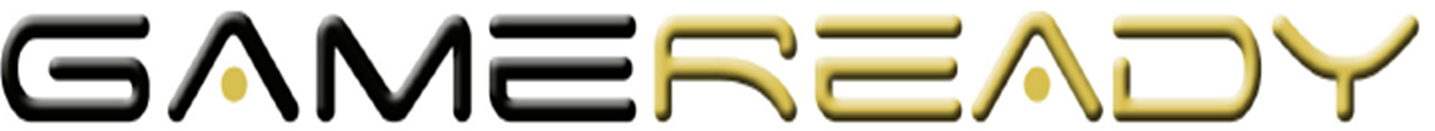 Athletes Name: _______________________________________   DOB: ______________________________________Full Address: _____________________________________________________________________________________Home Phone Number: ____________________________   Parents Email Address: ________________________________Parents/Guardian Name: _______________________________  Cell phone number: __________________________Emergency Contact Name: ______________________________  Cell phone number: __________________________Dr. Name: _____________________________________               Phone Number _______________________________Care Card Number: _________________________________________________________________________________Minor Sports Association: ____________________________________________________________________________Position(s) Played: _________________________________ # of Years: ________________________________________Any Medical Concerns that we need to be aware of/sensitive to?    YES   NOPlease provide additional details if YES was circled: ________________________________________________________Program Name: ___________________________________ Game Ready North Vancouver Youth Development Athletic Training Ltd.  may take pictures of your child for use in social media sharing:  YES   NO   Game Ready North Vancouver Youth Development Athletic Training Ltd. can use the provided email address for communication:   YES NO  *All the above information will be kept confidential and will not be shared with outside sources. *Internal Use:Payment Method:  _________________________________ Total: ___________Credit Card Type:  ____________________________________             CC #: ___________________ EXP: __________  SEC: ____________Cheque: #_________   Cash: ___________________  Other: ________________________________________________ RELEASEIn consideration of me and/or my child participation in this program, I recognize that there are inherent risks associated.  I hereby agreed to release Game Ready North Vancouver Youth Development Athletic Training Ltd. from all claims, liabilities, obligations, and costs which I may have against Game Ready North Vancouver Youth Development Athletic Training Ltd. and their respective agents, servants and representatives, arising out of injury, loss or damage while I or my child participate in the program, whether or not arising from any negligence on the part of Game Ready North Vancouver Youth Development Athletic Training Ltd. or their respective agents, servants and representatives.Initial _____________CONSENT TO PARTICIPATE FOR INDIVIDUAL UNDER 19I hereby give my consent for ____________________________________________ to take part in the Game Ready North Vancouver Youth Development Athletic Training Ltd. Programs.Initial_______________ MEDICAL RELEASEIn the event that my child _________________________________ is injured, ill or in need of medical attention and I am unable to be contacted, I authorize Game Ready North Vancouver Youth Development Athletic Training Ltd. or agents to seek medical attention and/or admit my child to hospital. Initial________________SPECIAL INSTRUCTIONSPlease provide any other special instruction that are staff should be aware of regarding your child:________________________________________________________________________________________________________________________  _______________________________________                                _________________________                  Signature of Parent/Guardian			                  Date